『まなび』松永生涯学習センター　学習情報紙　９月号20２０年　令和２年　９月１日発行　no.２３１問合せ先　松永生涯学習センター住所　福山市松永町三丁目1番29号 電話　084－934－5443ファックス　084－934－8251メールアドレスmatunaga-shougai-gakushuu@city.fukuyama.hiroshima.jp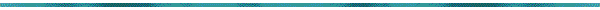 報告　ビックサマーストーリー 特別企画
立体絵本で読む，なるほど絵本箱
　この記事はSDGsの目標１６、平和と公正をすべての人に，に関連します。
　８月５日（水曜日）から９日（日曜日）に，福山市西部市民センター２階ホールで，立体展示で読む，なるほど絵本箱を開催しました。
　絵本作品「母と子の８月８日　福山空襲と母子三人像」の内容を大きな絵や写真，関連資料や手作りの模型で空襲直後の街並みを再現するなど立体的に展示しました。新型コロナウィルス感染症の影響で，夏の平和関連行事が中止となる中，会場を広く使い３密を防ぐ工夫をするなど，今できる限りの方法で参加者のみなさんの平和について考える場にしていただきました。
　「８月６日だから子どもと一緒に学びに来ました」，「原爆のことは知っているが福山空襲のことは知らなかった」，「空襲の前に予告ビラがまかれていたのに…」などの感想がありました。ボランティアと描いた「母子三人像」…忘れてはいけませんね。
報告　２０２０平和アピール展を開催しました。
今年度も，松永地域の保育所に平和をモチーフにした作品を出展していただきました。ありがとうございました。
協働のまちづくりトピックス　今津地域
　高齢者居場所づくり支援事業　ふれあい広場「いこいこ」がスタートしました。
　今津地域における課題の一つとして，高齢者が集う機会や場所が少ないことから，２０２０年７月より，高齢者居場所づくり支援事業 ふれあい広場『いこいこ』が今津交流館にてスタートしました。
　老人クラブや福祉を高める会，ボランティアの会，交流館を利用するサークル団体の協力で運営委員会を立ち上げ，自主運営のもと，週３日（月曜日・木曜日・土曜日　※祝日を除く。）で開催しています。
　都合が合う時間帯で自由に参加ができ，今津地域以外にお住まいの方も参加できます。さまざまな方々と交流ができる，ふれあい広場『いこいこ』にぜひご参加ください。内容（テーマ，日時，場所，内容の順）『軽スポーツ“卓球”のすすめ』
毎週月曜日９時から１２時まで
今津交流館２階多目的室
知る人ぞ知る…卓球大好き“愛球クラブ”のみなさんと気軽に卓球を楽しみましょう！初めての方も気軽にご参加ください！※ラケットの貸出もあります。『百歳体操のすすめ』
毎週木曜日９時から１２時まで
今津交流館１階大会議室
老人クラブのみなさんとDVDを見ながら一緒に体を動かしてみませんか？座ったままできる運動です。健康維持増進に，さあ始めましょう！『頭の体操～囲碁のすすめ～』
毎週土曜日９時から１２時まで
今津交流館２階和室
旧松永ふれあいプラザで，“囲碁・将棋”を楽しんでこられたみなさんが，交流館でも集われています。初心者の方も大歓迎です！気軽に頭の体操始めましょう。詳細対象　高齢者の方参加費　無料持参物　マスク
月曜日と木曜日は飲み物，動きやすい服装，運動靴などお問合せ　福山市今津交流館
電話　084－934－2205
2020年度福山市西部市民大学
	オープンスクール開催のお知らせ
もっと楽しく　いきいきと　あなたにぴったりの生涯学習をみつけませんか！
　福山市西部市民大学では，次年度（2021年度）の生徒募集に向けてオープンスクール（通常授業の見学会）を行います。期間は10月2日（金曜日）～10月28日（水曜日）です。見学希望の方は，申込受付期間中に，福山市西部市民大学事務局までお申し込みください。なお，申込み受付は時間指定があります。
　参加される方は，必ずマスクの着用をお願いいたします。マスク着用のない方は，入室をお断りいたしますのでご了承ください。詳細申込受付期間　10月1日（木曜日）から10月9日（金曜日）の9時から12時
ただし，土曜日　日曜日を除きます。問合せ・申込み先　福山市西部市民大学事務局（松永生涯学習センター内
電話　084―934―5443会場西部市民センター
住所　福山市松永町三丁目1番29号松永コミュニティセンター
福山市松永町四丁目１４番１号	詳しくは，案内チラシやホームページをごらんください。
	情報びっくり箱柳津公民館からのお知らせ
「スマートフォンでカメラを使おう」を開催します。日時　９月１６日（水曜日）１４時から１５時３０分場所　柳津公民館２階　会議室内容　講義と実技対象　成人講師　高橋佳純さん
	株式会社トモテツセブン　
	モバイルマルチメディア事業部定員　１５人申込みが必要です。締切り　９月１５日（火曜日）参加費・材料費　なし持参物　お持ちのスマートフォンその他　スマートフォンをお持ちでない方は貸出し可能	です。ただし，台数に限りがあります。申込み・問合せ　柳津公民館
	電話　084－933－4216
高西公民館からのお知らせ
いきいき生活セミナー　「おとなの３Ｂ体操」を開催します。日時　９月３０日（水曜日）１０時から１１時３０分会場　高西公民館内容　体操対象　成人講師　岡野恭子さん　３Ｂ体操講師定員　８人申込みが必要です。参加費・材料費　なし持参物　飲み物その他　マスク着用でご参加ください。申込み・問合せ　高西公民館
	電話　094－934－3172
松永図書館からのお知らせ９月の行事展示　「秋にぴったり！おいしい本」期間　９月５日（土曜日）から１０月１９日（月曜日）会場　松永図書館　展示コーナー内容　料理がテーマの小説やレシピ本などの展示と	貸出し展示　「子ども司書POP展」期間　９月１６日（水曜日）から１０月１９日
	（月曜日）会場　松永図書館　展示コーナー内容　子ども司書が作成したPOP，本の紹介文の
	展示と関連本の貸出し
高西・本郷・神村コミュニティセンターからのお知らせ
三館合同人権啓発講座
「あなたの個人情報も危ない！」日時　１０月３日（土曜日）１３時３０分から
	１４時３０分会場　本郷コミュニティセンター内容　講演対象　どなたでも講師　山下真澄さん
	部落解放同盟広島県連合会副委員長定員　８０人参加費・持参物　なしその他手話通訳と要約筆記があります。駐車場は詰込みとなりますので，できるだけ乗り合わせをお願いします。託児を希望される方は，本郷コミュニティセンターまでお申込みください。申込み・問合せ　本郷コミュニティセンター
	電話　084－936－2312　西部市民センターまなびサロン９月のお知らせ
誰かが笑顔になれた展
～新しい生活様式の夏～　の展示を行います。内容　まさざまな行事が中止になったコロナ禍でも，「何もで	きない」から「何かできる」に変わっていきました。
	そんな，各地のあゆみを紹介します。期間　９月１０日（木曜日）から９月２４日（木曜日）会場　西部市民センター１階　エントランス問合せ　松永生涯学習センター
電話　084－934－5443
連載　SDGｓ　１７の目標紹介
今月は　２　飢餓をゼロに飢餓の現状飢餓に苦しんでいる人は７億9,500万人おり，2050年までに20億人に増えると予測されています。干ばつや洪水や環境破壊で農地が減っています。十分な食料を確保するには，食料や農業の仕組みを世界規模で変える必要があります。全ての人が食料を得るには災害や気候変動に対応できる力が必要です。アジアやアフリカにある５億戸の小さな農家が暮らせる持続可能な生産や売買の仕組みが必要です。SDGｓ（エス　ディー　ジー　ズ）は，Sustainable Development Goals の頭文字で，持続可能な開発のための目標という意味です。ユニセフ（国際連合児童基金）が，全ての人が幸福に暮らし続けるために提唱したもので，１７の目標と１６９の具体的な行動の項目を定めています。
　「まなび」では，１７の目標を連載で紹介し，関連する記事に目標のロゴを掲載しています。
レジ袋有料化についてアンケートしました！
この記事は，SDGs１４　海の豊かさを守ろう　に関連します。
7月より全国でレジ袋の有料化が開始されました。買い物時にマイバックを持参しているかなど，エコバックについて考える機会として，アンケートを実施しました。
結果は次の通りです。買い物の時のマイバックを持っていますか？
はい　と答えた人　　９６％
いいえ　と答えた人　　４％レジ袋を買いますか？
積極的に買うと答えた人　　　　　８％
できるだけ買わないと答えた人　９２％何か工夫していることはありますか？
・車やカバンに数枚常備している。
・サイズも大，中，小に分けて…
・袋に入りきらない量の買い物はしない。
・マイバックを忘れた時は段ボール箱をもらう。
などです。
ゲタなび
この記事は，SDGs 3 すべての人に健康と福祉を　に関連します。

　2学期…，子どもたちの様子はいかがでしょうか。６月１日の学校再開時では，多くの児童・生徒が保健室を訪ねたとか…。「何もできない」中での体調管理は少なからず難しかったかと…。夏の行事や大会も早々と中止になり，それを励みにしてきた人は心の整理が大変だったと想像できます。
　夏休み…，何か楽しみを…と，できる範囲の行事を取組んだ地域が少なからずあったようです。例年を思えば「ささやかな催し」でも少なからず，いや例年以上のご苦労があったと察し，関係されたみなさまに心より敬意を表します。努力の先の誰かの笑顔が想像できます。
　これから…，「新しい生活様式」をおさらいすると，「手洗い・消毒・マスク着用・密をさける」など…。ウイルス感染の予防に完璧はありませんが，手探って一つずつ増やせばより強い安心感に…。
　私たちの暮らしに必要なさまざまな活動を続けるために，想像力が求められています。
視覚障がいなどの理由がある人のために，営利目的を除き「録音」「点字」「拡大」などを認めます。以上